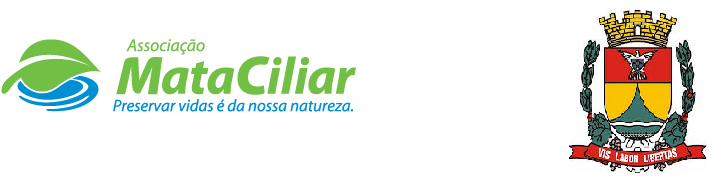 RELATÓRIO RECEBIMENTO DE ANIMAIS FEVEREIRO DE 2022Fauna Silvestre recebida pelo CRAS - AMC proveniente do Município de ITATIBA.Data:	     /      /                                                            AssinaturaRGDATA DE ENTRADANOME POPULARNOME CIENTÍFICO3680201/02/2022Gambá-de-orelha-branca GOBDidelphis albiventris3684402/02/2022Periquitão maracanãPsittacara leucophthalmus3684502/02/2022Canário-da-terraSicalis flaveola3684602/02/2022Canário-da-terraSicalis flaveola3684702/02/2022Canário-da-terraSicalis flaveola3684802/02/2022ColeirinhoSporophila caerulescens3684902/02/2022BigodinhoSporophila lineola3685002/02/2022PintassilgoSpinus sp.3685102/02/2022Papa-capimSporophila nigricollis3685303/02/2022SaguiCallithrix sp.3686203/02/2022Sagui-de-tufo-pretoCallithrix penicillata3687604/02/2022Periquitão-maracanãPsittacara leucophthalmus3688805/02/2022PardalPasser domesticus3688905/02/2022Periquitão-maracanãPsittacara leucophthalmus3689005/02/2022Periquitão-maracanãPsittacara leucophthalmus3689105/02/2022Beija-florTrochilidae 3689205/02/2022CarcaráCaracara plancus3690307/02/2022Sagui-de-tufo-pretoCallithrix penicillata3690407/02/2022Periquitão-maracanãPsittacara leucophthalmus3691907/02/2022Periquitão-maracanãPsittacara leucophthalmus3693408/02/2022Tatu-galinhaDasypus novemcinctus3693508/02/2022Beija-florTrochilidae 3697109/02/2022OuriçoCoendou sp.3697209/02/2022CuricacaTheristicus caudatus3698109/02/2022Cachorro-do-matoCerdocyon thous3699510/02/2022Periquitão-maracanãPsittacara leucophthalmus3699610/02/2022Periquitão-maracanãPsittacara leucophthalmus3701911/02/2022Beija-florTrochilidae 3702811/02/2022Periquitão-maracanãPsittacara leucophthalmus3706514/02/2022PardalPasser domesticus3707815/02/2022Periquitão-maracanãPsittacara leucophthalmus3707915/02/2022Periquitão-maracanãPsittacara leucophthalmus3708015/02/2022Periquitão-maracanãPsittacara leucophthalmus3711216/02/2022Periquitão-maracanãPsittacara leucophthalmus3713117/02/2022Periquitão-maracanãPsittacara leucophthalmus3714418/02/2022Periquitão-maracanãPsittacara leucophthalmus3714518/02/2022PardalPasser domesticus3715518/02/2022Periquitão-maracanãPsittacara leucophthalmus3715618/02/2022Periquitão-maracanãPsittacara leucophthalmus3715718/02/2022Periquitão-maracanãPsittacara leucophthalmus3720220/02/2022Periquitão-maracanãPsittacara leucophthalmus3720320/02/2022Sagui-de-tufo-pretoCallithrix penicillata3720921/02/2022Periquitão-maracanãPsittacara leucophthalmus3723422/02/2022Bem-te-viPitangus sulphuratus3723522/02/2022AndorinhaHirundinidae3727124/02/2022GambáDidelphis sp.3727324/02/2022Beija-flor-rabo-branco-acaneladoPhaethornis pretrei3728125/02/2022Periquitão-maracanãPsittacara leucophthalmus3728925/02/2022Periquitão-maracanãPsittacara leucophthalmus3733027/02/2022Periquitão-maracanãPsittacara leucophthalmus3733928/02/2022Periquitão-maracanãPsittacara leucophthalmus3734028/02/2022Pica-pau-verde-barradoColaptes melanochloros3734928/02/2022Periquitão-maracanãPsittacara leucophthalmus3735028/02/2022Periquitão-maracanãPsittacara leucophthalmus3735128/02/2022Periquitão-maracanãPsittacara leucophthalmus3735228/02/2022Periquitão-maracanãPsittacara leucophthalmusTOTAL56 ANIMAIS56 ANIMAIS56 ANIMAIS